CAp 2030
CHARTE D’ENGAGEMENT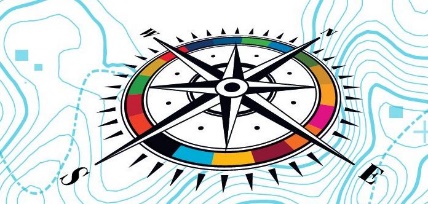 
Date :						 Lieu : 		Nom de l’établissement : Classe :Cours : Enseignant.e : 
TITRE DE L’ACTION :1. ODD principaux impactés :2. Courte description :3. But principal :4. Autres avantages ou impacts positifs (en plus du but principal) :5. TIMING : 6. Répartition des rôles :7. Signatures :	Cette charte est conservée par :
	et communiquée à :Une fois l’action réalisée, envoyez une photo à l’équipe de Cap 2030 ! (contact@associations21.org)